Comprehensible Input Strategies Graphic Organizerxi huan / bu xi huanVisualsContextLanguageA.  Ni xi huan ____________ ma?B.Wo xi huan ____________.Wo bu xi huan ___________.名字Míngzì名字Míngzì名字Míngzì名字MíngzìA.  Ni xi huan ____________ ma?B.Wo xi huan ____________.Wo bu xi huan ___________.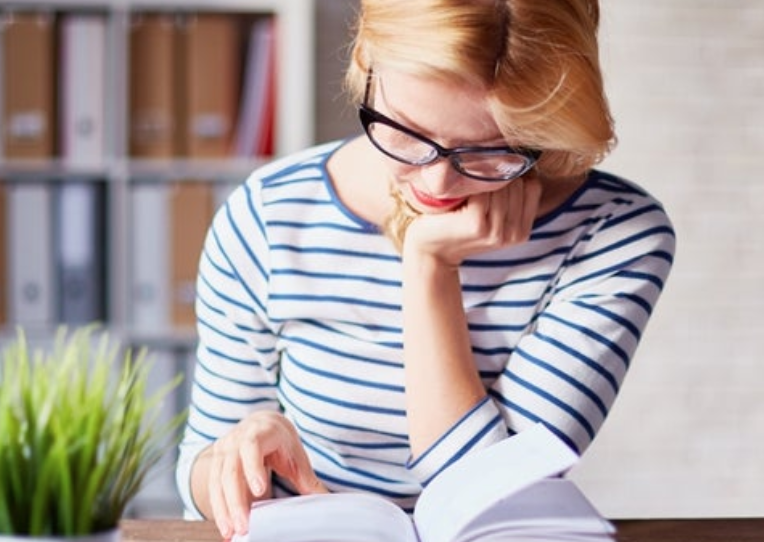 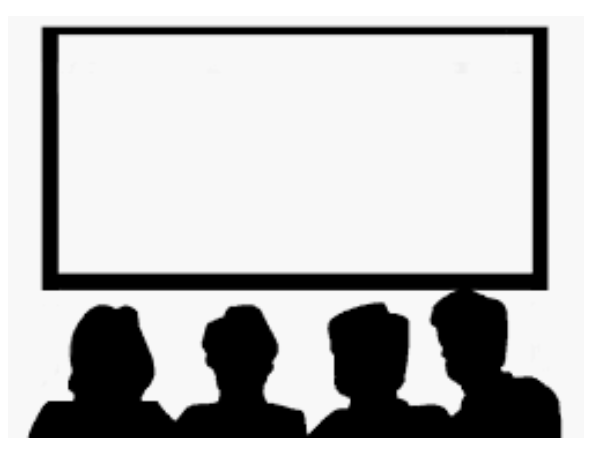 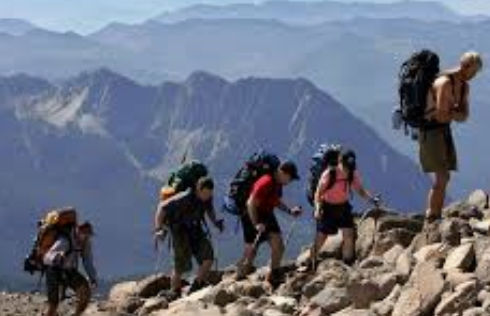 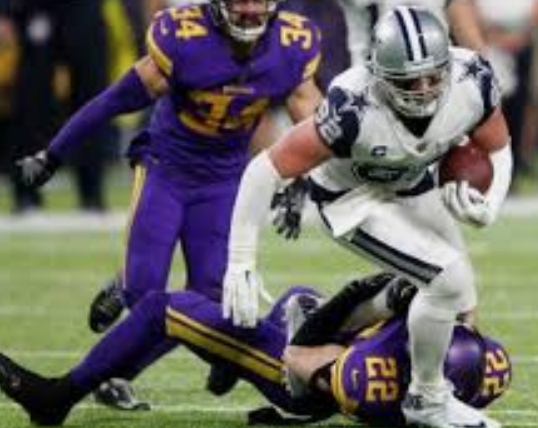 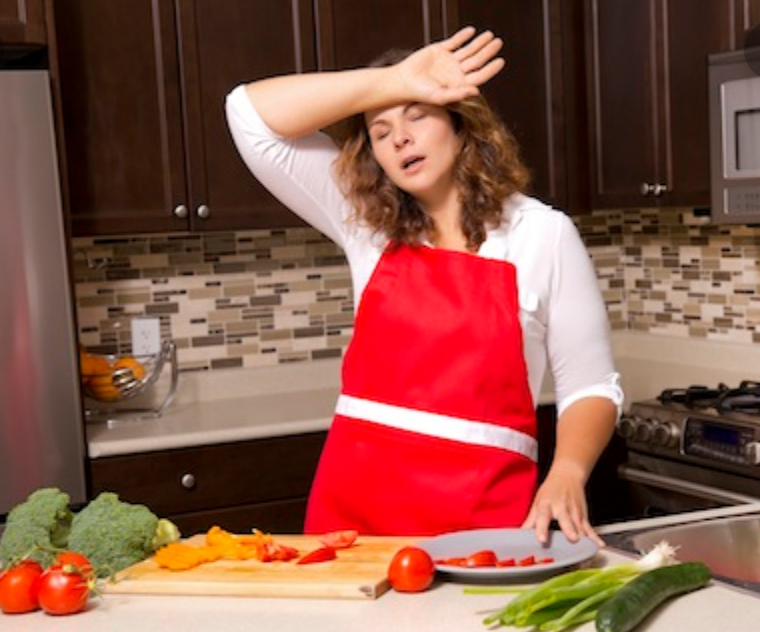 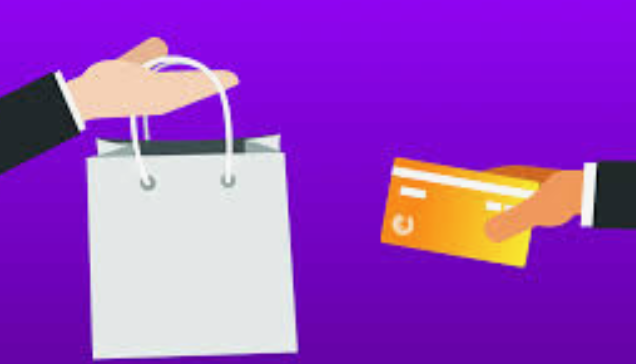 Content – What will you be teachingHow will you make it comprehensible?